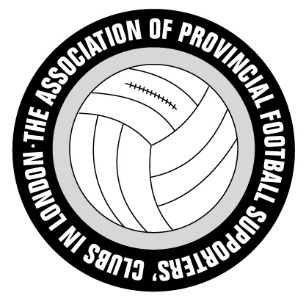 APFSCIL(www.apfscil.org.uk)Meeting 431Monday 4 November 2019 @ 7:30PMAt The HORSESHOE, 24 Clerkenwell Close, EC1R 0AG020 7253 6068Nearest tube & mainline station is FarringdonP = Present   X = Absent   A = ApologiesTop Table: Kevin Wells, Chairman (Leicester City); Nick Head, Treasurer (Southampton); Neil Le Milliere, Secretary (Exeter); & Roger Pyne, Minutes Secretary (Exeter).Meeting Opened: 19:421 Apologies for AbsenceApologies: Dave Cross, Mansfield; Dave Leitch, Barrow; Peter Riley, Nottingham Forest; Woody, Burnley; Elliot Marsh, Derby; Arthur Turner, Middlesbrough; Stephen O’Brien, Manchester United; Phil Loy, Ipswich; Chris Turner, Rotherham; Steve Newell, Newcastle; Peter Riley, Nottingham Forest; and Greg Foxsmith, Plymouth.2 Attending for First TimeNo one was in attendance for the first time.Approval of the Minutes from Meeting 4303.1 Chester had sent provisional apologies in the event Rick Goby did not attend so the attendance list needs updating to reflect this.4 Matters arising from Meeting 430 (not covered elsewhere).4.1 There were no matters arising not covered elsewhere.5 Chairman’s Report5.1 There was nothing to report at this time.Kevin Wells, kwells@gwc-accountants.co.uk6 Secretary’s Report6.1 Seagulls Over London have asked me to advertise their event on 27 November (Sir Christopher Hatton pub) when they have a guest speaker, Kieran Maguire, the football finance expert often seen on Sky and BBC who lectures on the subject at Liverpool University. Details to follow shortly.6.2 IMPORTANT I received a suspect email purporting to be from Kevin asking me to pay a bill but suspected it was not from him and, on checking, I discovered it was indeed a fraud attempt. Please all be warned, if you receive unsolicited emails or email purporting to be from colleagues then check them out before you take any requested action.6.3 Newsletter review of the year has not been forgotten.Neil Le Milliere, neil_le_milliere@btinternet.com7 Treasurer’s Report7.1 BalancesCurrent account £174.58Deposit account £5199.537.2 Membership Subs Owed: Aberdeen, Bristol City, Chester, London Scottish, Mansfield, Middlesbrough, and Shamrock Rovers. A number of these are APFSCIL football clubs, Rob Madigan will chase.7.3 Darts Subs Owed: Everton, Exeter, Gillingham, Newcastle, and Sunderland.Nick Head, nickjh1480@hotmail.com8 Webmaster’s Report8.1 On behalf of APFSCIL Neil paid the £11.99 Domain name renewal for our APFSCIL website, in a strange marketing ploy it was cheaper to renew for two years than three which would have cost £46!Liz Cocks, elizabethcocks@sky.com9 Travel Secretary’s Report9.1 Nothing to report this month other than to report that the Rail Ombudsman are now investigating the case further and have asked GWR for a response. This may well end up being a test case regarding the bumping up in price of already advertised advance tickets. I can advise that most adjudications by the Rail Ombudsman have gone in the TOC’s favour!9.2 Jon Goddard (Norwich) mentioned the difficulties being posed by the changes to kick-off times caused by the Amazon fixtures over the festive period.Neil Le Milliere, neil_le_milliere@btinternet.com10 Sports Secretaries Reports10.1 Pool10.1.1 APFSCIL Pool Clydie Weekes Memorial Summer Cup10.1.1 APFSCIL Pool Report NovemberSunderland and Newcastle will battle it out in the final of the Clydie Weekes Memorial Cup at the Southwark Brewery on Wednesday 13th November. The match will be preceded by the Pool AGM at 7pm. All Clubs are welcome. Any new club planning to attend or thinking about entering a team in the league should contact Steve Grant or Steve Cole ASAPSteve Cole steve@cole99.uk Mob 07772047273 Steve Grant steve@stevegrant.co.uk Mob 07772047273http://apfscilpool.leaguerepublic.com/l/fg/1_269910850.html;jsessionid=97FC9AEFF40F0D85E101B9DCAE737FFE.clubsites110.2 Football10.2.1 Football UpdateTony Brown, Brighton, has asked for details about the Brighton team which is competing in the Football League as they aren’t aware of them. Rob Madigan said he would put them in touch with Tony.10.2.2 It is the 40th Anniversary of the league next year – if anyone has any memorabilia or other information that may help in our marking this milestone, please contact me. If anyone has any questions just email apfscilfootball@gmail.com Rob Madigan APFSCIL Football League ChairmanInformation etc can be found on the MITOO website as follows: https://football.mitoo.co.uk/Noticeboard.cfm?countieslist=LondonMiddx&LeagueCode=APFS201910.3 Darts10.3.1 Not too much to report this month as the season is only about four weeks old. Four matches have been played so far (one each in Divisions 1 and 2, and two in Division 3). There have been a number of postponements, though there are plenty of scheduled matches due to be played throughout November.The draw for the preliminary and first round of the team knockout competition took place after last month’s APFSCIL meeting. Team captains have been notified of the draw. Chris Turner Chris.Turner@communities.gsi.gov.uk APFSCIL Darts SecretaryTables and Results can be seen via our websitehttp://www.apfscil.org.uk/sporting-fixtures.html11 Social Secretary11.1 Rob mentioned a couple of social events at local pubs to the Horseshoe, a football quiz and a book signing.Rob Madigan horseshoeclerkenwell@hotmail.co.ukAPFSCIL Social Secretary12 Press and Publicity Secretary - Position Vacant12.1 Nothing to report.13 Any Other Business13.1 Our next meeting is the next General Meeting which is currently scheduled for Monday 2 December.As usual the next meeting being our Xmas meeting, we usually provide refreshments but to do so we need an affirmative vote at this meeting and a budget set. This was agreed by the meeting.13.2 Jon Goddard (Norwich) will be celebrating his 50th birthday at The Horseshoe on election night, the 12th of December. All are most welcome, 18.30 to date, Jon promises a sandwich or two!13.3 Rick Goby mentioned the sad passing at the venerable age of 89 of a Barnsley stalwart, Gerry Wainwright.Meeting Closed: 20.25XAberdeenXHeart of MidlothianP UnitedABarrowPHull CityXShamrock RoversPBlackpoolAIpswich TownP WednesdayXBolton WanderersPLeicester PPAFC XLondon ScottishPPBrighton & Hove PManchester PWest Bromwich XBristol CityAManchester UnitedABurnleyAMansfield TownPFootball RepPChesterAMiddlesbroughPresidentPCoventry CityANewcastle UnitedADerby CountyPPEvertonPNottingham ForestPExeter CityAPlymouth ArgyleXFC UnitedPRangersXGillinghamARotherham United